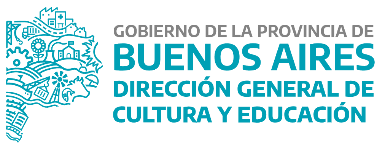 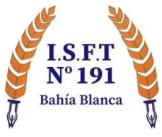 SOLICITUD DE INSCRIPCIÓNAño 2024CARRERA: TECNICATURA SUPERIOR EN TURNO:   DATOS PERSONALESApellidos y Nombres: ........................................…………….................................................................................... DNI: ..........…….……............ Fecha y lugar de nacimiento: ...........……….............…........................................... Estado civil: ................................... Hijos (cantidad): ....................Domicilio: ................................................................................................ Nº: .......... Piso: ........... Depto: .............. Localidad: ........................................................................... Partido: .................................................................... Teléfono (FIJO):……………...........................Celular…………………………….…….……......…..................Correo electrónico (letra clara): ...….........……………………………………………………………………………….ESTUDIOS CURSADOSTítulo Secundario: ………………..................................................................................... Año de egreso: ............. Escuela: ............................................................................................. Localidad: ................................................ Otros estudios: ..................................................................................................................................................... Institución: ................................................................................................................. Año de egreso: .................. Institución: ....................................................................................................... Año de egreso: ..................DATOS LABORALESTrabaja: Sí	No   Lugar de trabajo: ........................................................................................... Domicilio:………………….………………..…Horario: ............................. Obra social: .....................................Los datos que anteceden revisten carácter de declaración juradaFirma del interesado: ..........................................….... Fecha de solicitud de inscripción: ......... / ......... /…….. DOCUMENTACIÓN PRESENTADAVISADA POR (Responsable Instituto):…………………………….......................................................................Colaboración voluntaria Asociación CooperadoraDatos para colaborar:CBU: 0140479501622807284563Alias: cooperadora.isft.191Medios de pago: Transferencia Bancaria / Depósito      (si utiliza este medio: enviar el comprobante de pago a cooperadoraisft191@gmail.com) Efectivo¡Gracias por su colaboración!Fotocopia DocumentoFotocopia Analítico Fotos (2)Certificado médicoConstancia Título en TrámiteGrupo Sanguíneo